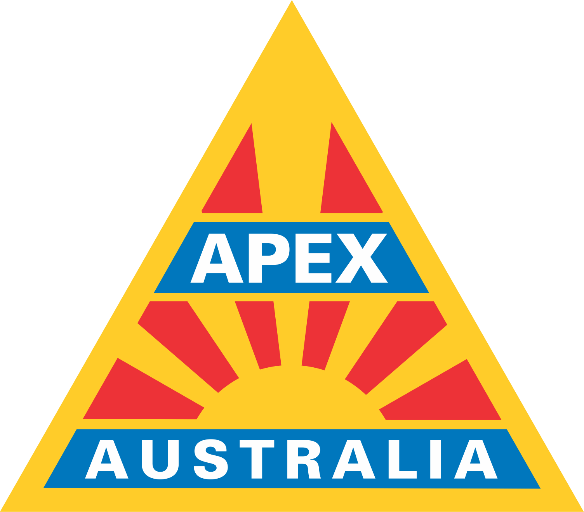 VIP AWARD PROGRAMVIP AWARD SCORE CARD WELCOME TO APEX!As a new Member you are now eligible to earn the VIP Award, exclusively for first year Apexians. You have one year from the date of your first Meeting as an Apexian to complete the requirements. The Award may be earned only once. A minimum of 100 points is required to become a “VIP”. Please refer to the guide on the next page for a complete explanation of each activity’s point value. As soon as you have completed the activity standards, you are eligible for the VIP Award. Keep your own score on this card. When you have obtained 100 points, give the card to your Club Secretary to email your card (signed by the Club President) to the Apex Australia National Office – admin@apex.org.au Become a Very Important Part of your Club. Name: _____________________________________________________ Address: ___________________________________________________ ____________________________________________________________Suburb: ____________________________ State: ________ PC: _____ Apex Club of: ______________________________________________ Induction Date: ____________________________________________ GUIDE TO POINT SYSTEM PART 1: Required Points Attend a New Member Orientation Meeting:	Learning about the requirements & benefits of membership.	  5Be formally inducted at a Club meeting	  5PART 2: OptionalServe as a Committee Member and attend its Meetings	10Serve as a Welcomer for 2 Club meetings: 	     Greet and welcome your fellow Members		10Sponsor new Member/s (for each)	25Attend a Club Board of Directors Meeting (for each)	  5Attend a National Convention	20Attend four consecutive Club meetings	20Attend a Club social function (each)	  5	10	Visit another Apex Club meeting / ICV (each)	10Write an article for a Club Newsletter	10Serve as Chairman on a Club project	20Join your Club Board (min 3 months)	20Give a 3 minute talk to your Club	10Work on a Fundraising project (for each hour)	  2Work on a Service project (for each hour)	  3SCORE CARD Club President: ___________________________________________ Apex Club of  ____________________________________________Date/sPoints1.Orientation2.Induction3.Committee Member4.Welcomer - 2 meetings:5.Sponsor new Member6.Board Meetings7Attend National Convention8Attend 4 consecutive meetings9Attend Club social 10.Visit another Club / ICV11.Write an article for Newsletter12.Chair a Club project13.Join a Board (min 3 months)14.Give a 3 minute talk 15.Fundraising project (2 points/ hour)16.Service project (2 points/ hour)TOTAL POINTSTOTAL POINTS